CoC Board of Directors Meeting 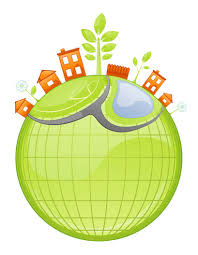 January 11, 2018 Phenix City Housing Authority Admin Offices 200 16th streetPhenix City, ALAGENDAWelcome 							Gordon GriswouldApproval of Minutes						Gordon GriswouldDecemberPoint in Time Count						Pat FreyHome for Good Update					Pat Frey	Committee Chair Reports					Pat FreyOther Business____________________Next board meeting:February  8, 20182:00 PMPhenix City Housing Admin Office